 Przegląd Piosenki Literackiej PaPaLi 2019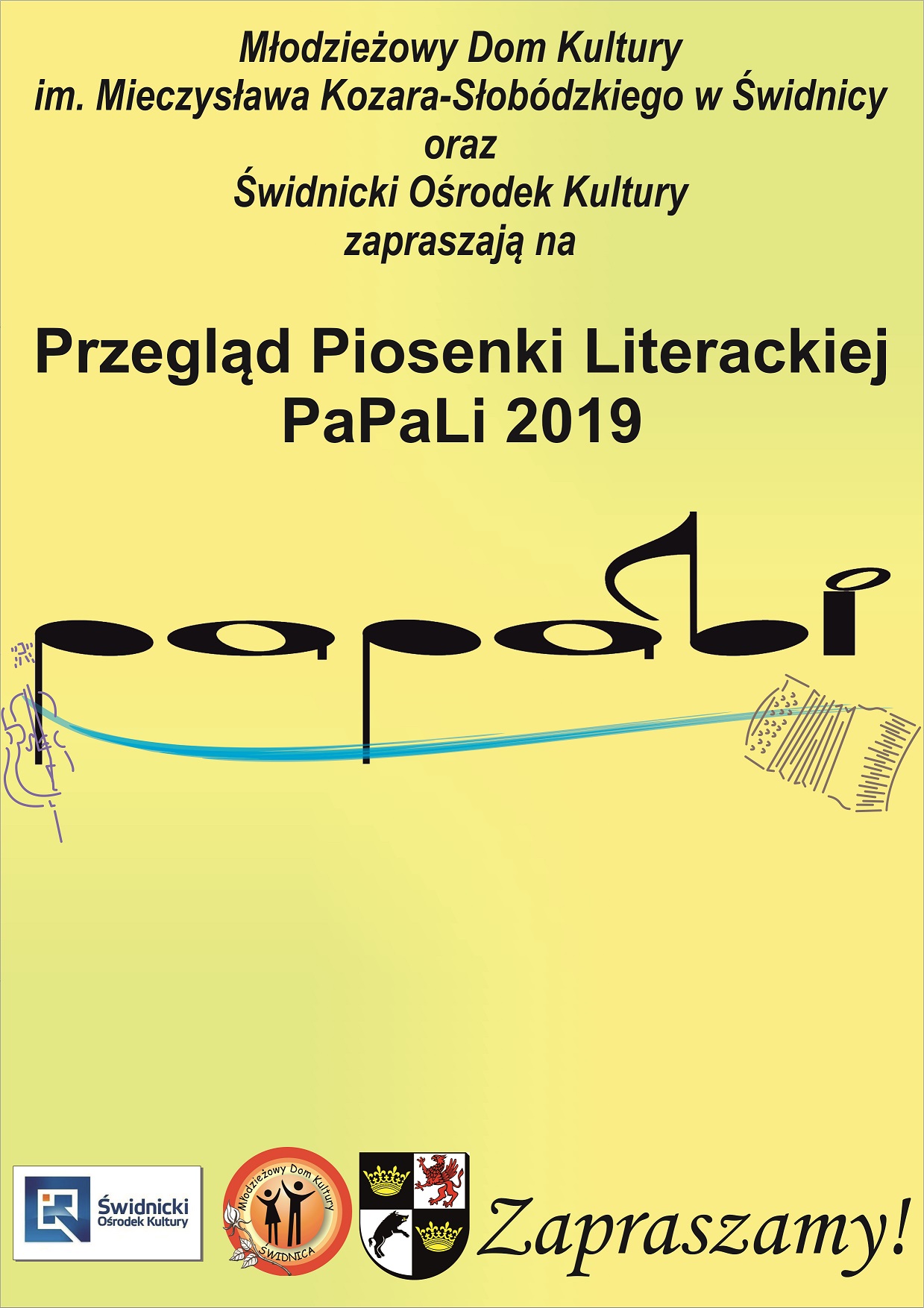 Organizator: Młodzieżowy Dom Kultury w Świdnicy.                            Świdnicki Ośrodek KulturyData:                 24.05.2019 r.Miejsce: Sala teatralna Świdnickiego Ośrodka Kultury, Rynek 43 Przegląd jest imprezą otwartą dla amatorów, z wyłączeniem studentów i absolwentów szkół artystycznych.  Posiada charakter konkursowo-promocyjny. Zwycięzca przeglądu otrzymuje tytuł Grand Prix oraz nagrody ufundowane przez sponsorów. Pula nagród wynosi 3000 zł Cele przeglądu:Rozbudzanie i popularyzacja amatorskiej twórczości wokalnej w zakresie piosenki literackiej i aktorskiej.Doskonalenie warsztatu artystycznego.Promocja młodych talentów.Prezentacja i konfrontacja dokonań twórczychZasady uczestnictwa:Przegląd przeznaczony jest dla młodzieży 16–26 lat. Do udziału zapraszamy solistów i zespoły liczące maks. 6 osób. Preferowany własny akompaniament lub zespołu towarzyszącego. Dopuszcza się przygotowane na nośnikach własne opracowania akompaniamentów (format MP3, audio). Mile widziane utwory autorskie. KONKURS ODBYWAĆ SIĘ BĘDZIE W DWÓCH ETAPACHI etap  - nadesłanie nagrań (format mp3) i wybór wykonawców prezentacji konkursowej.II etap – prezentacje konkursowe na scenie. Uczestnik konkursu przygotowuje 3 utwory (prezentuje dwa, a drugą z propozycji wybiera jury). Propozycje wykonane na konkursie inne niż w karcie zgłoszenia nie będą oceniane. Warunki uczestnictwa:Uczestnicy obowiązani są przesłać na adres e-mailowy lub na nośniku pocztą tradycyjną przygotowany repertuar w języku polskim, w nieprzekraczalnym terminie do dnia 30.04.2019   wraz z czytelnie wypełnioną kartą zgłoszenia, potwierdzeniem wieku uczestnika – w przypadku osób niepełnoletnich prosimy o dołączenie oświadczenia rodzica lub opiekuna o zezwoleniu na udział w konkursie. W uzasadnianych przypadkach organizatorzy mogą obniżyć kryterium wiekowe uczestnika. Teksty autorskie prosimy o dołączenie do zgłoszenia.  Młodzieżowy Dom Kultury im. Mieczysława Kozara-Słobódzkiegoul. Nauczycielska 2, 58 – 100 Świdnica,tel. 74 851 33 30, e-mail: dzialimprez@mdk.swidnica.plPowołana przez organizatora Komisja Kwalifikacyjna do dnia 07.05.2019 na podstawie nadesłanych materiałów podejmie decyzję o zakwalifikowaniu uczestnika do konkursu.Organizator do dnia 10.05.2019  poinformuje uczestnika o zakwalifikowaniu się do konkursu PaPaLi 2019, oraz prześle szczegółowy program Przeglądu.Uczestnik zobowiązany jest po otrzymaniu zawiadomienia o zakwalifikowaniu się do konkursu, dokonać wpłaty wpisowego w wysokości 30,- zł od każdego uczestnika w ramach akredytacji. Tytuł przelewu: Imię i Nazwisko, Przegląd Piosenki Literackiej PaPaLiOpłat dokonujemy na konto: 30 1240 1978 1111 0010 1491 0710Świdnicki Ośrodek KulturyRynek 4358-100 ŚwidnicaBrak wpłaty do dnia 18.05.2019 r. dyskwalifikuje uczestnika i powoduje niedopuszczenie do udziału w Przeglądzie.Inne koszty pobytu uczestników, muzyków, instruktorów oraz obserwatorów pokrywają sami zainteresowani lub placówki delegujące.Sprawy organizacyjne:Organizator powołuje jury w składzie Konrad Imiela  – przewodniczący                                                                 + dwie osoby zawodowo zajmujące się muzykąOrganizatorzy zapewniają aparaturę nagłaśniającą i fortepianWszyscy uczestnicy otrzymają pamiątkowe dyplomy oraz upominki, obiad, poczęstunek oraz wstęp na koncert gwiazdy Papali.Z jednym uczestnikiem może wejść nieodpłatnie jeden opiekun.Przegląd ma charakter konkursu o Grand Prix.Organizator przewiduje nagrody i wyróżnienia oraz nagrody od sponsorów.Organizatorzy zastrzegają sobie prawo wykorzystania nieodpłatnie nagrań audio i video dokonywanych podczas PaPaLi 2019 na różnych polach eksploatacji.Jury oceniać będzie:dobór repertuaru oraz stopień trudnościpoziom warsztatu artystycznegointerpretacjęogólny poziom artystycznyDecyzje Jury są ostateczneVII. Organizatorzy zastrzegają sobie prawo ostatecznej interpretacji REGULAMINU. Dodatkowe informacje:  Młodzieżowy Dom Kulturytel. 74/ 851 33 30Mirosław Jabłoński – 607 317 575RAMOWY PLAN :07.30 – 10.00 – otwarcie biura festiwalowego, odbiór identyfikatorów.08.00 – 09.30 – próby akustyczne10.00 – 14.30 – konkurs i podsumowanie przewodniczącego Jury15.00 – 18.00 -  warsztaty, posiłek18.30 – 20.00 – koncert laureatów i gwiazdy wieczoru Organizatorzy zastrzegają sobie prawo do zmian w programie.